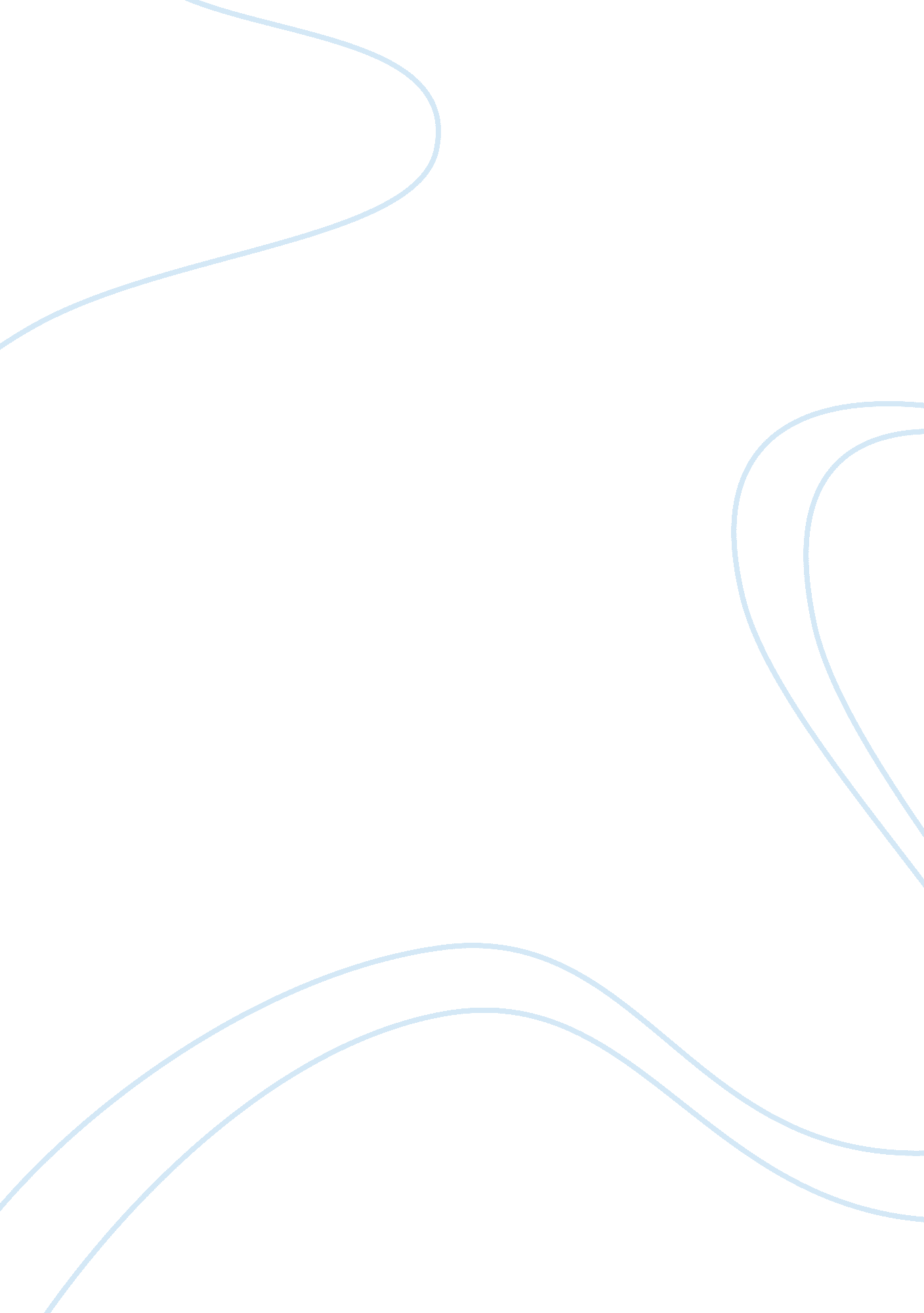 Internet censorship is a violation of human rightsTechnology, Internet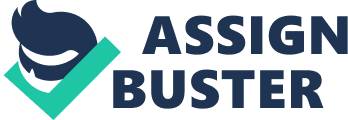 Violation of Human Rights Internet censorship Is a deliberate control, suppression or regulation of the contents of the Internet. Internet censorship Is practiced by private organizations or government agencies for various reasons such as the need to conform to societal norms, conformity to government regulations and for commercial, moral, and religious reasons. The protection, promotion, and enjoyment of the internet come in the wake of the acknowledgment that the internet offers an array of divergent and convergent nformation at one place. It is possible that information touching on economic, political, religious as well as cultural tenets can easily be found through the internet. Finding such information without restrictions is beneficial not only for students but also for policy makers during research and policy formulation. Countries such as China, Turkey, and North Korea, cite political as well as economic motivations for censoring social media such as twitter and facebook, which, on the other hand are Important In Improving International Interactions. Censoring ocial media Is a violation of human rights under freedom of opinion and expression that, bestows inherent freedom to hold opinions without being interfered. Citizens also have a right to seek, receive, and disseminate information regardless of geographical distances through any media including twitter, facebook and YouTube. Internet censorship is no panacea for economic or commercial benefits. With internet freedom, consumers are able to purchase goods and services online, which is a convenient way of accessing international as well as local markets. Through the nternet, manufacturers are able to communicate with consumers, hence personalizing and expanding their market niche. As such, censoring social media violates an Individual's right to trade and earn a living which is a fundamental human need. In the dlgltal era, the Internet has changed the architecture of International relations. Twitter, facebook and YouTube has eased cross-cultural information flow beyond one country's conventional political jurisdiction. This implies that international relations in a globally networked environment are an interactive tool to ain support or refute undesirable diplomatic advancements. However, due to political and religious motivations, some countries such as China, Tunisia and Saudi Arabia have banned some internet applications such as Twitter, facebook and YouTube. The argument that censorship is important in guarding the moral, political as well as economic fabrics of society could be tenable to some degree; however, they do not outweigh the benefits of unrestricted Internet since the Internet is a central place for divergent and convergent Information, which, If used well, leads to individual and ocietal advancement. Therefore, censorship remains under the domain of freedom of expression and individual discretion. acknowledged that censorship is important in guarding the social, political and economic fabrics of society, the benefits of unrestricted internet outweigh those against. This is because unrestricted internet plays a significant role in enhancing international relations and trade. Nevertheless, the way forward is perhaps for restrictive countries such as China, Turkey, North Korea and Tunisia to tap the benefits of internet to boost their international relations and image. 